（記入方法）※○　　  太枠内を記入してください。（右面の略図（位置図）も記入してください。住宅地図のコピーでも結構です。）※左面上段の     要望書の     には、防犯灯の新設、農業用施設の整備、市道の改良工事等を記入してください。※要望の概要及び理由には、防犯灯新設○基、農業用水路○ｍ、市道改良延長○ｍ等内容がわかるように記入してください。※添付書類には、書類の名称を記入して下さい。※記載内容について書ききれない場合は、適宜作成し添付書類での対応も可とします。部企画総務都市整備市民環境福祉健康こども農林商工建設水道教育委員会窓口対応課受付印広報秘書課受付印部企画総務都市整備市民環境福祉健康こども農林商工建設水道教育委員会回覧市 長市 長副市長副市長回覧集会所施設整備補助金交付申請手続き（集会所新築・増築・改修）集会所施設整備補助金交付申請手続き（集会所新築・増築・改修）集会所施設整備補助金交付申請手続き（集会所新築・増築・改修）集会所施設整備補助金交付申請手続き（集会所新築・増築・改修）集会所施設整備補助金交付申請手続き（集会所新築・増築・改修）要 望 書要 望 書要 望 書要 望 書　　いなべ市長　　日沖　靖　あて　　　　　　　　　　　　　　　　　　　　　　　　　　　令和●●年●●月●●日　　いなべ市長　　日沖　靖　あて　　　　　　　　　　　　　　　　　　　　　　　　　　　令和●●年●●月●●日　　いなべ市長　　日沖　靖　あて　　　　　　　　　　　　　　　　　　　　　　　　　　　令和●●年●●月●●日　　いなべ市長　　日沖　靖　あて　　　　　　　　　　　　　　　　　　　　　　　　　　　令和●●年●●月●●日　　いなべ市長　　日沖　靖　あて　　　　　　　　　　　　　　　　　　　　　　　　　　　令和●●年●●月●●日　　いなべ市長　　日沖　靖　あて　　　　　　　　　　　　　　　　　　　　　　　　　　　令和●●年●●月●●日　　いなべ市長　　日沖　靖　あて　　　　　　　　　　　　　　　　　　　　　　　　　　　令和●●年●●月●●日　　いなべ市長　　日沖　靖　あて　　　　　　　　　　　　　　　　　　　　　　　　　　　令和●●年●●月●●日　　いなべ市長　　日沖　靖　あて　　　　　　　　　　　　　　　　　　　　　　　　　　　令和●●年●●月●●日　　いなべ市長　　日沖　靖　あて　　　　　　　　　　　　　　　　　　　　　　　　　　　令和●●年●●月●●日いなべ市いなべ市いなべ市●●町●●●●●●自治会㊞㊞自治会長　(氏名)　自治会長　(氏名)　自治会長　(氏名)　自治会長　(氏名)　●● ●●●● ●●●● ●●●● ●●㊞㊞ (電話番号)　  (電話番号)　  (電話番号)　  (電話番号)　 ●●●●－●●－●●●●●●●●－●●－●●●●●●●●－●●－●●●●●●●●－●●－●●●●㊞㊞　標記の件について下記のとおり要望いたします。　標記の件について下記のとおり要望いたします。　標記の件について下記のとおり要望いたします。　標記の件について下記のとおり要望いたします。　標記の件について下記のとおり要望いたします。　標記の件について下記のとおり要望いたします。　標記の件について下記のとおり要望いたします。　標記の件について下記のとおり要望いたします。　標記の件について下記のとおり要望いたします。　標記の件について下記のとおり要望いたします。要望の概要及び理由要望の概要及び理由●●●自治会の集会所新築に伴う補助金申請●●●自治会の集会所新築に伴う補助金申請●●●自治会の集会所新築に伴う補助金申請●●●自治会の集会所新築に伴う補助金申請●●●自治会の集会所新築に伴う補助金申請●●●自治会の集会所新築に伴う補助金申請●●●自治会の集会所新築に伴う補助金申請要望の概要及び理由要望の概要及び理由当自治会は地縁団体として法人格を取得し、この度、集会所の建替を当自治会は地縁団体として法人格を取得し、この度、集会所の建替を当自治会は地縁団体として法人格を取得し、この度、集会所の建替を当自治会は地縁団体として法人格を取得し、この度、集会所の建替を当自治会は地縁団体として法人格を取得し、この度、集会所の建替を当自治会は地縁団体として法人格を取得し、この度、集会所の建替を当自治会は地縁団体として法人格を取得し、この度、集会所の建替を要望の概要及び理由要望の概要及び理由計画しています。つきましては、（財）自治総合センターのコミュニティ計画しています。つきましては、（財）自治総合センターのコミュニティ計画しています。つきましては、（財）自治総合センターのコミュニティ計画しています。つきましては、（財）自治総合センターのコミュニティ計画しています。つきましては、（財）自治総合センターのコミュニティ計画しています。つきましては、（財）自治総合センターのコミュニティ計画しています。つきましては、（財）自治総合センターのコミュニティ要望の概要及び理由要望の概要及び理由助成事業に申請したい。助成事業に申請したい。助成事業に申請したい。助成事業に申請したい。助成事業に申請したい。助成事業に申請したい。助成事業に申請したい。要望の概要及び理由要望の概要及び理由なお、不採択の場合は、市単独の自治会補助として申請したい。なお、不採択の場合は、市単独の自治会補助として申請したい。なお、不採択の場合は、市単独の自治会補助として申請したい。なお、不採択の場合は、市単独の自治会補助として申請したい。なお、不採択の場合は、市単独の自治会補助として申請したい。なお、不採択の場合は、市単独の自治会補助として申請したい。なお、不採択の場合は、市単独の自治会補助として申請したい。要望の概要及び理由要望の概要及び理由要望の概要及び理由要望の概要及び理由要望の概要及び理由要望の概要及び理由添付書類添付書類略図、平面図、公図、登記簿謄本、見積書、土地所有者承諾書　など略図、平面図、公図、登記簿謄本、見積書、土地所有者承諾書　など略図、平面図、公図、登記簿謄本、見積書、土地所有者承諾書　など略図、平面図、公図、登記簿謄本、見積書、土地所有者承諾書　など略図、平面図、公図、登記簿謄本、見積書、土地所有者承諾書　など略図、平面図、公図、登記簿謄本、見積書、土地所有者承諾書　など略図、平面図、公図、登記簿謄本、見積書、土地所有者承諾書　など添付書類添付書類　略図（位置図）　Ｎ　略図（位置図）　Ｎ　略図（位置図）　Ｎ　略図（位置図）　Ｎ　略図（位置図）　Ｎ　略図（位置図）　Ｎ　略図（位置図）　Ｎ　略図（位置図）　Ｎ　略図（位置図）　Ｎ　略図（位置図）　Ｎ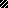 